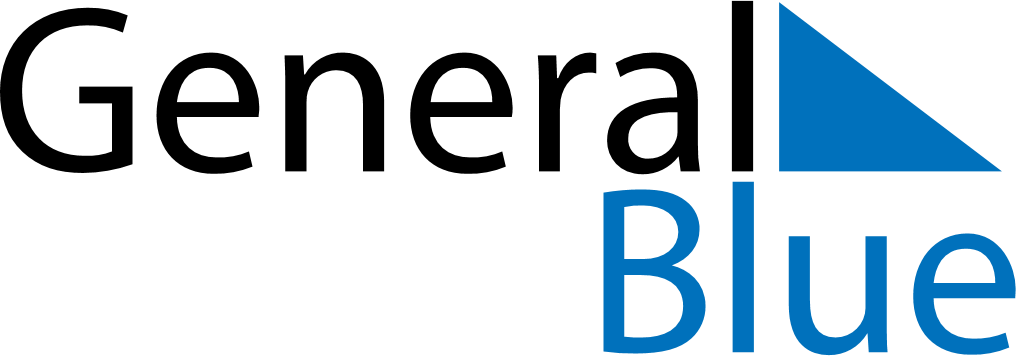 February 2030February 2030February 2030February 2030MadagascarMadagascarMadagascarSundayMondayTuesdayWednesdayThursdayFridayFridaySaturday11234567889End of Ramadan (Eid al-Fitr)101112131415151617181920212222232425262728